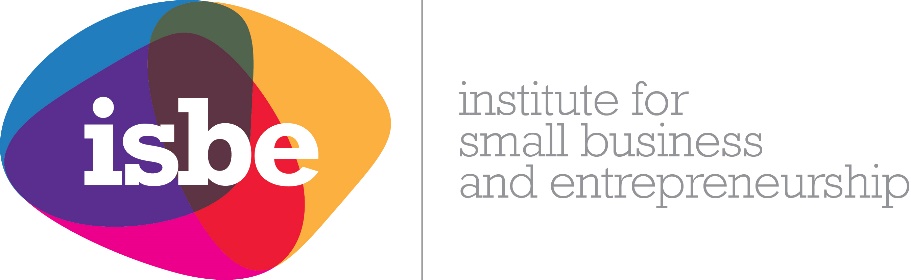 Roles and responsibilities of the Vice President, Education & Practitioner LearningAs part of the Institute for Small Business and Entrepreneurship Executive Board, the VP Education & Practitioner Learning is responsible for representing the education and practitioner learning agenda of the Institute’s members. The VP has direct responsibility for the Institute’s links with the education environment and to use their expertise in the education and practitioner learning arenas to jointly represent and inform the Institute’s membership in all matters of small business and entrepreneurship education.The VP Education & Practitioner Learning is a Board Trustee of the Institute and joins the Executive Board (consisting of the ISBE President, ISBE Deputy President, VP Communities, VP Education & Practitioner Learning, VP Policy & Practice and the ISBE Treasurer). Key responsibilitiesTo represent ISBE in the fields of education and practitioner learningTo ensure that ISBE members’ feedback is obtained and incorporated into significant enterprise education consultationsTo nurture and develop ISBE’s contribution to small business and entrepreneurship education and practitioner learning, supporting the growth of the major Enterprise Education track at ConferenceTo contribute at least 2 guest blogs p.a. that will be hosted on the ISBE website and promoted via the ISBE monthly bulletinWorking with the ISBE President and other members of the Executive Board to ensure the successful implementation of agreed Institute strategyAttending 5-6 ISBE Exec meetings p.a. (normally held before ISBE Board meetings)